Tarea 4: Nuestro estudio estadístico 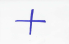 Ficha 6: Preparación de una encuestaEstos días tenéis que preparar en equipo un estudio estadístico completo. He aquí los pasos que tenéis que seguir:  Trabajo en grupo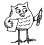 Instrucciones y consejosEl grupo objetivo (≈ el grupo que se quiere estudiar) es el número total de estudiantes de la escuela. Por tanto, deberéis tomar una muestra representativa (por ejemplo, 10 estudiantes de cada curso y de clases diferentes).Decidid el área que deseáis estudiar de entre las áreas propuestas a continuación. Definid cuál es vuestra hipótesis, qué queréis saber.Áreas propuestas:¿Nuestra escuela es plurilingüe?¿Los estudiantes de nuestra escuela son plurilingües?¿Los estudiantes tienen interés en aprender lenguas?¿Nuestra escuela es multicultural?¿Los estudiantes de nuestra escuela sienten interés por otras culturas?…Decidid y preparad las preguntas más apropiadas para obtener los datos que buscáis. Preparad las posibles respuestas en una tabla. Diseñad la tabla más adecuada para recopilar fácilmente los datos obtenidos de las encuestas a los estudiantes. Distinguid entre chicos y chicas porque pueden desprenderse conclusiones interesantes al final del estudio.Decidid: ¿Qué método se adecua mejor a vuestro propósito? ¿Cómo vais a entrevistar a vuestro grupo objetivo (por correo electrónico, directamente por la calle o en una cómoda clase, en qué momento específico del día...)?¿Conocéis la herramienta www.monkeysurvey.com? Esta web os permite diseñar encuestas de hasta 10 preguntas de forma gratuita. Una vez diseñada la encuesta, sólo tenéis que dar el enlace a las personas que queráis que respondan a las preguntas. La herramienta permite recoger los datos de forma anónima y también permite ver los resultados en porcentages y en forma de gráfico.Asignad a cada miembro del grupo las personas que entrevistará. 